Ch 8 - náhradní práce za 28. 4 .Dobrý den!Doufám, že se máte dobře a těšíte se na další povídání o chemii. Minule jsme ukončili kapitolu o kyselinách. Dnes začněme lehounce poslední kapitolu tohoto školního roku. Dnes tedy lehounký úvod do světa hydroxidů.HYDROXIDY- jsou chemické sloučeniny, které jsou tvořeny třemi prvky- obsahují hydroxidový aniont OH- a většinou kov    (Ca OH – hydroxid vápenatý,...)- říkáme jim také louhy- jsou to silné žíraviny- používají se na čištění odpadů, výrobu mýdel, papíru nebo plastů- prodávají se jako bílé pecičky nebo granulky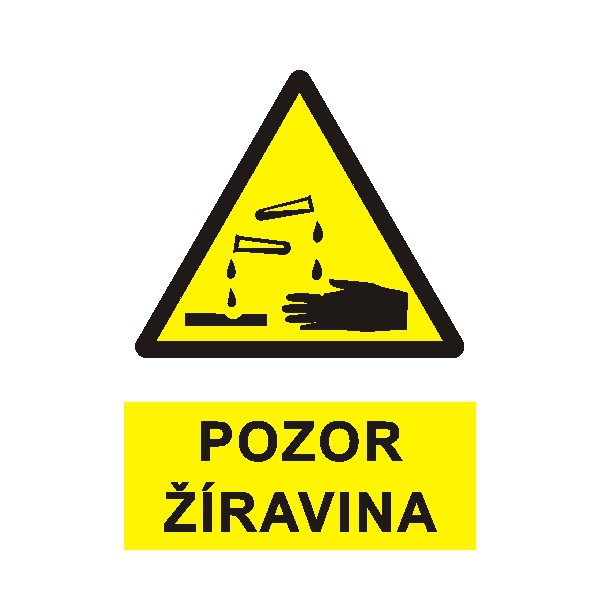 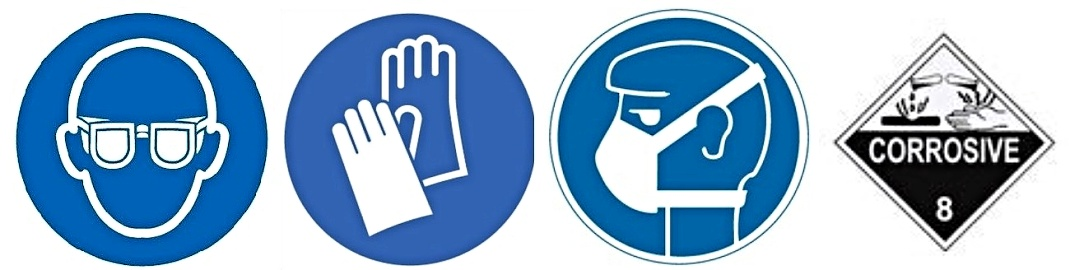 - na co nesmíme zapomínat při práci s hydroxidy? (samozřejmě i s kyselinami, že :-) )- v prvním odkazu se můžete podívat na výrobu mýdla s pomocí hydroxidůProtože kyseliny už všichni ovládáte dokonale, tak bych vás poprosila o zodpovězení několika jednoduchých otázek:1. Jak se ředí kyseliny? (Co leju do čeho?)_____________________________________________2. Obsahují kyseliny vždycky kyslík nebo mohou být i bezkyslíkaté?________________________3. Co se stane, když z výfukových plynů a exhalací z továren uniknou do ovzduší oxidy síry a dusíku? Z oxidů síry vznikne_____________________________________, z oxidů dusíku vznikne _________________________________________. Vznikají tak zvané K _ _ _ _ _  D _ _ _ _ , které ničí ____________________________________________________________4. S jakými kyselinami se můžeme setkat doma:_________________________________________(aspoň 2)5. Jaké ochranné pomůcky používám při práci s kyselinami?_______________________________6. Uveď aspoň 4 příklady využití různých kyselin - doma, v průmyslu, v přírodě,….Na vaše odpovědi se těším!Monikaucitelka@seznam.czMonika KárníkováZdroje: https://www.carovnymlyn.cz/blog/2018/05/1-21_-o-nebezpecnych-bilych-perlach piktogramy: https://www.expresspromo.cz/p/bezpecnostni-tabulka-pozor-ziravina/ 